   小學教案(2017-18年度上學期)       黃老師 《十二生肖》教學範疇： 小學 （第一至二階閱讀、說話及寫作教學） 中國語文課程第二語言學習架構：基本資料：學習目標：學生能認識中國曆法的計算。學生能說出十二生肖的名稱和性格。學生能認識描寫性格的形容詞。學生能書寫和口述出生日期和生肖的關係。學生能朗讀範文後, 完成寫作練習。教學流程：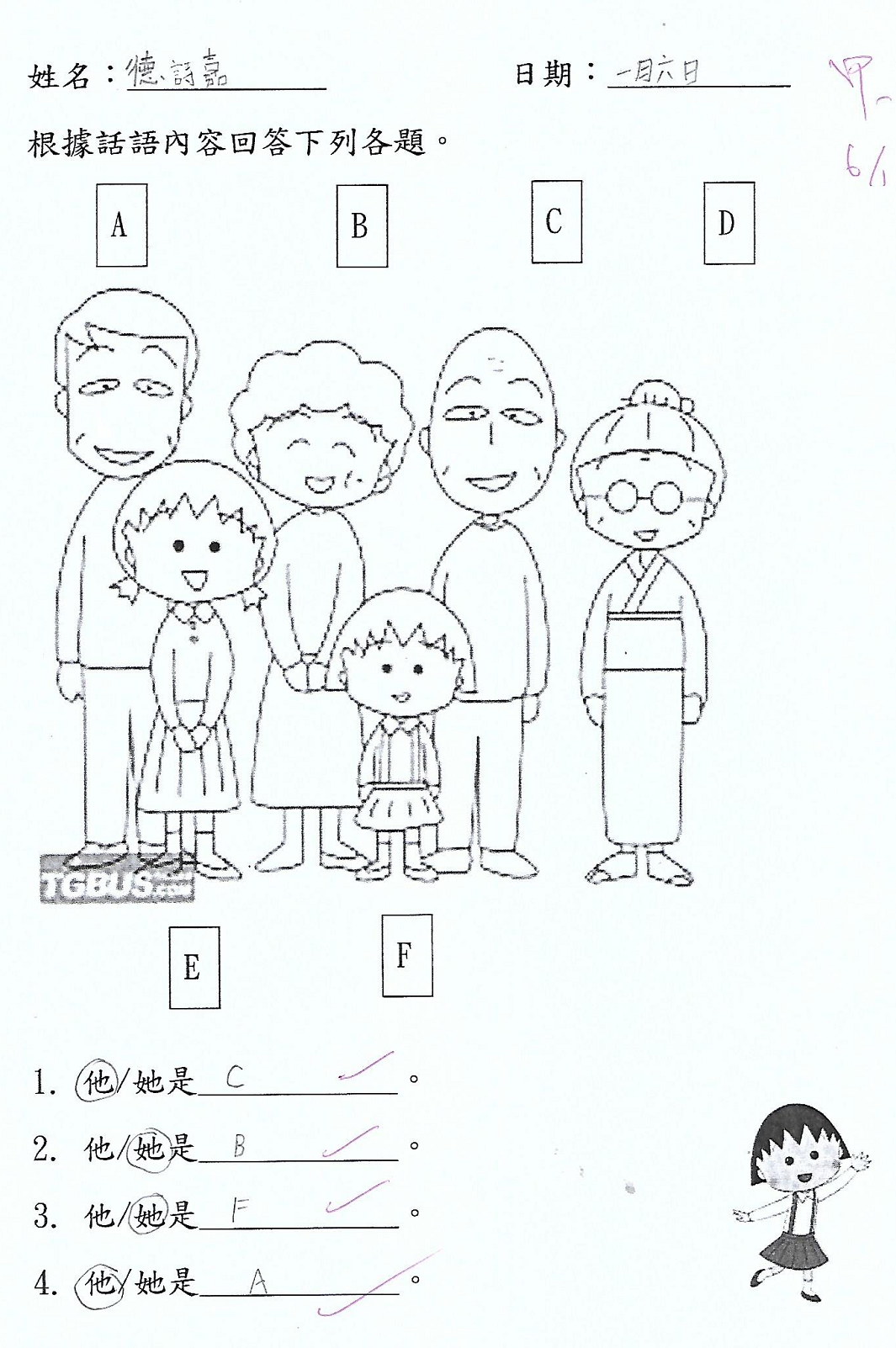 學生作品示例 (1)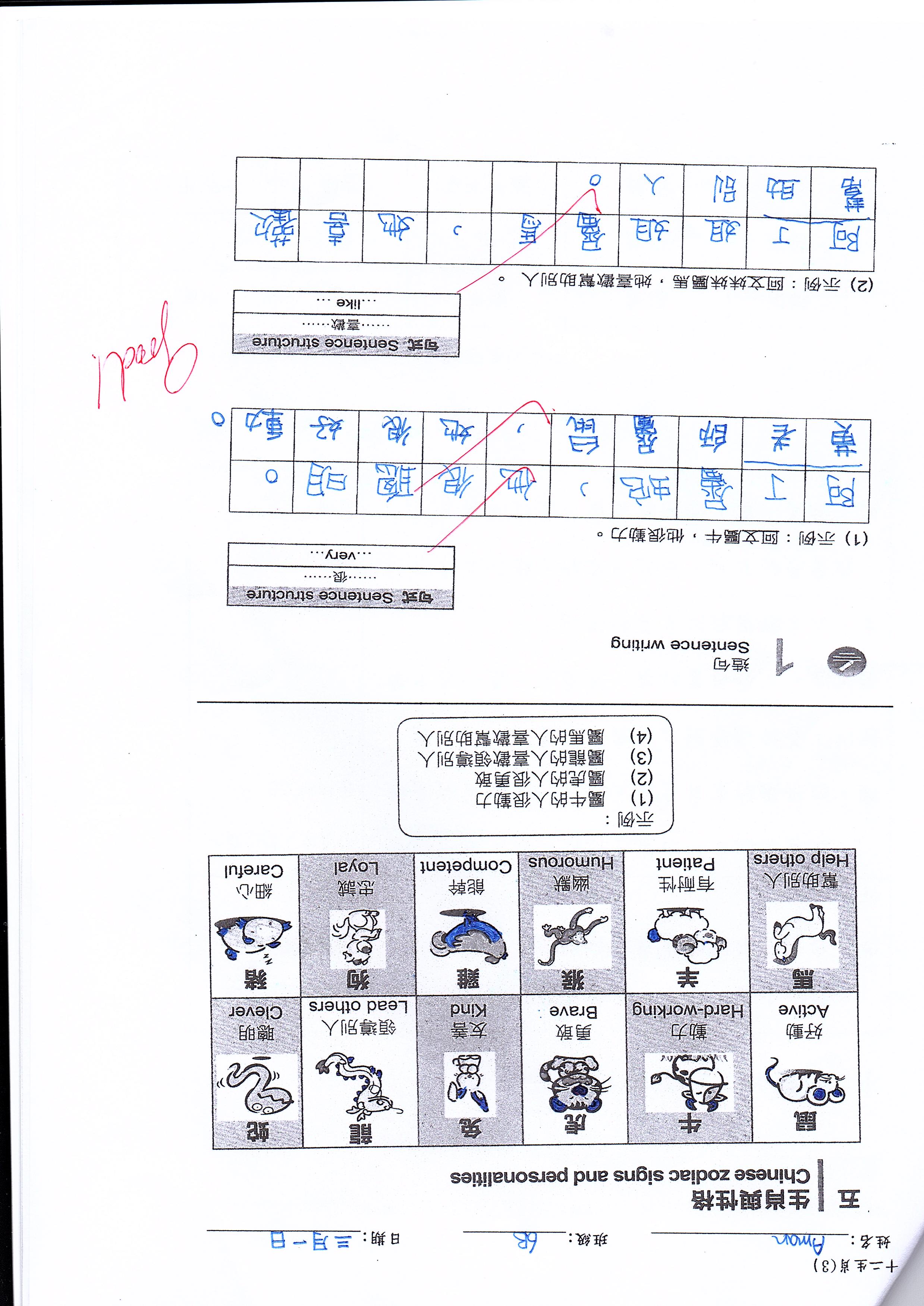 學生作品示例(2)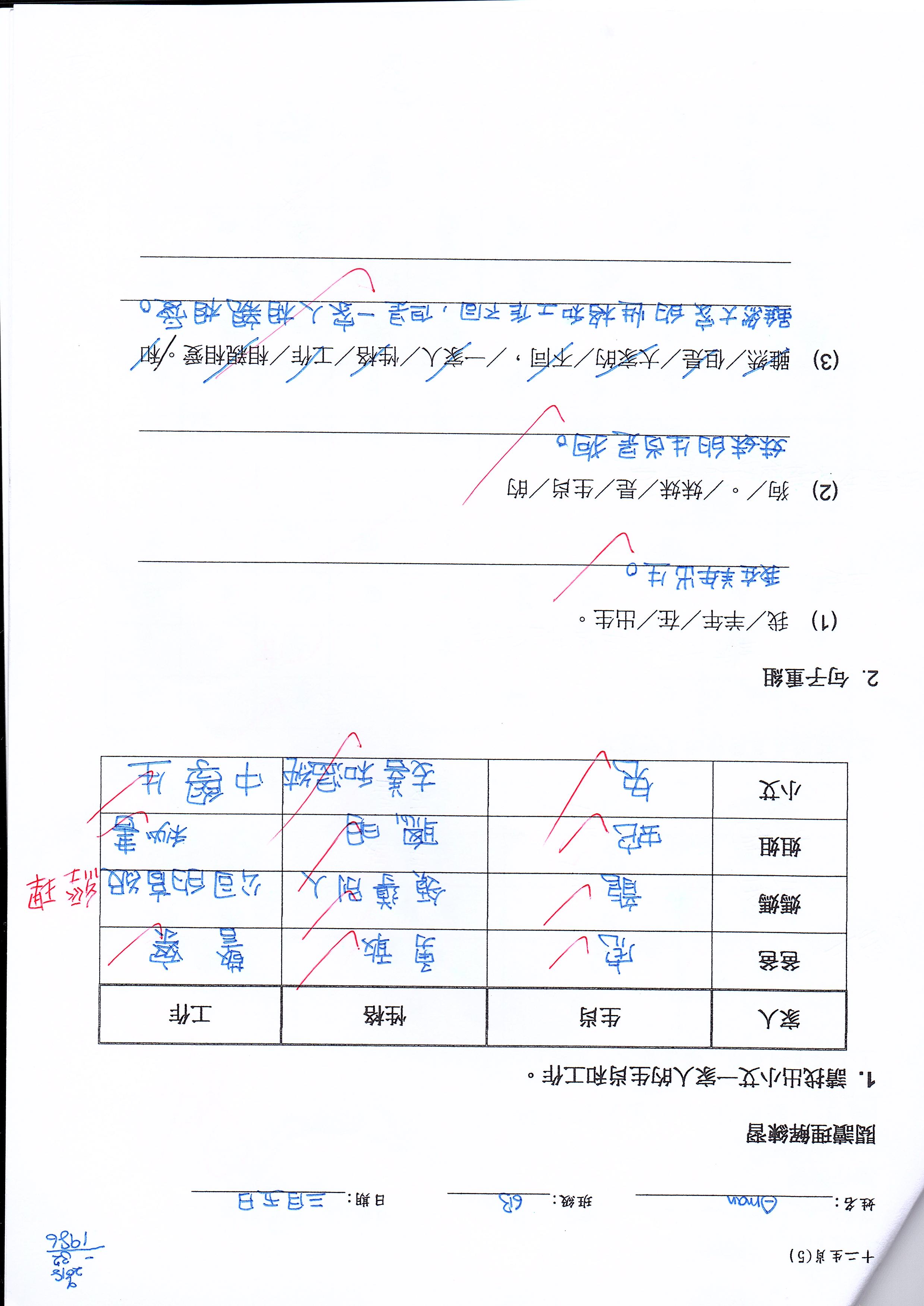 學生作品示例(3)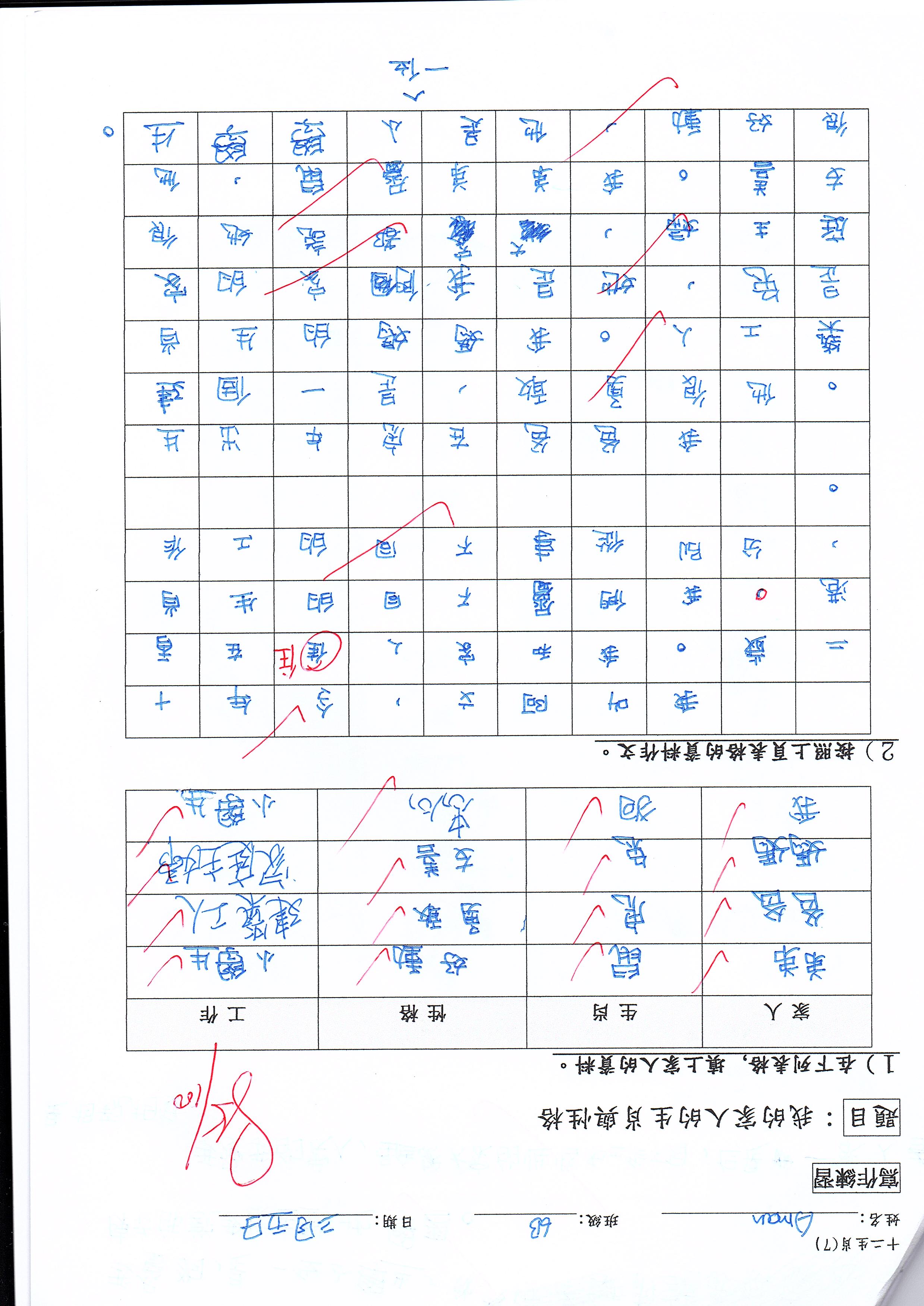 -- 完 --NLS(2.1)1 能就熟悉的主題，簡單描述熟悉的事物；簡單說出自己的感受或想法。NLR(2.1)2能理解閱讀材料的內容, 提出簡單的看法NLR(3.1)2能概略分析閱讀材料的內容要點NLW(1.3)1大致能運用所學詞語寫簡單句子NLW(2.1)2能根據需要確定內容，內容大致完整。任教導師：黃老師學    校：屯門區某小學科    目：中國語文科(非華語課程)班(組) 別：C2學生對象：小四(6人)、小五(6人)          小六(4人)學生人數：16人日    期：2018年 3月1日時    間：180分鐘教    室：402室教    節：兩節課課    題：《十二生肖》時間階段學習目標教學活動學習材料評估方法10分鐘引入複習動物名稱。用活動圖像介紹主題。十二生肖圖提問30分鐘發展一學生能透過投影片認識十二生肖的名稱。利用故事介紹十二生肖的來源。 生肖如何與年份配對。利用年份找出生肖簡報工作紙提問工作紙40分鐘發展二學生能認識生肖與性格的關係。學生能認識性格的形容詞。生肖動物的特性所配對出來的性格。利用簡報介紹各相關的形容詞。同學找出自已的生肖，輪流說出自已的生肖性格，讓其他同學評定是否適合。讓同學為家人找生肖與性格。利用生肖與性格做短句。簡報工作紙圖片提問說話寫作句子工作紙20分鐘小休 / 或延續下節課小休 / 或延續下節課小休 / 或延續下節課小休 / 或延續下節課小休 / 或延續下節課40分鐘發展三學生能從閱讀文章分析<小艾一家的生肖與工作>。認識文章的基本結構。完成工作紙。認識相關語詞。簡報工作紙讀出詞語工作紙40分鐘發展四學生能描寫<家人的生肖與性格>1. 完成表格上的資料然後完成寫作練習。簡報工作紙寫作短大